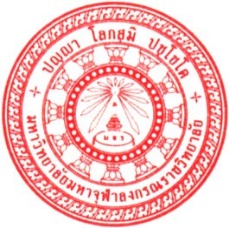 รายงานผลการสำรวจการปฏิบัติหน้าที่สนองงานคณะสงฆ์ของบัณฑิตบรรพชิตปีการศึกษา ๒๕๖๑หลักสูตร...........................................คณะ/วิทยาเขต/วิทยาลัยสงฆ์......................................มหาวิทยาลัยมหาจุฬาลงกรณราชวิทยาลัย๑. หลักการและเหตุผลมหาวิทยาลัยมหาจุฬาลงกรณราชวิทยาลัยเป็นมหาวิทยาลัยของคณะสงฆ์ไทย ผู้สำเร็จการศึกษามีทั้งบรรพชิตและคฤหัสถ์ โดยบัณฑิตบรรพชิต เมื่อสำเร็จการศึกษา จะออกไปปฏิบัติหน้าที่สนองงานคณะสงฆ์ นับจากผู้ได้รับแต่งตั้งเป็นพระสังฆาธิการ ครูสอนพระปริยัติธรรม พระสอนศีลธรรมในโรงเรียนหรืองานลักษณะอื่นที่เทียบเคียงกันได้  ส่วนบัณฑิตคฤหัสถ์ จะนำความรู้ไปทำงานหรือมีกิจการของตนเองที่มีรายได้ประจำเพื่อเลี้ยงชีพตนเองได้ มหาวิทยาลัยจึงมีความจําเป็นต้องทราบถึงสถานภาพการสนองงานคณะสงฆ์หรือการมีงานทำของบัณฑิตในด้านต่างๆ ไม่ว่าจะเป็นลักษณะงาน อัตราเงินเดือน ระยะเวลาการได้งานทําหลังสำเร็จการศึกษาการนำความรู้มาประยุกต์ใช้ในการทำงาน ตลอดจนปัญหาที่พบจากการหางานทํา เพื่อประโยชน์ต่อการนํามาใช้ปรับปรุงและพัฒนาหลักสูตรให้สอดคล้องกับความต้องการของตัวบัณฑิตเอง และความต้องการของสังคมต่อไปจากความสําคัญดังกล่าว มหาวิทยาลัยจึงจัดทําการสํารวจภาวะการมีงานทําของบัณฑิตขึ้นเป็นประจำทุกปี โดยจัดทําแบบสํารวจขึ้นตามวัตถุประสงค์ของสำนักงานคณะกรรมการการอุดมศึกษา (สกอ.) ๒. วัตถุประสงค์ของการสำรวจ๑. เพื่อติดตามข้อมูลภาวะการมีงานทำของบัณฑิตบรรพชิต๒. เพื่อปรับปรุงและพัฒนาหลักสูตรให้สอดคล้องกับความต้องการของบัณฑิตและความต้องการของสังคม๓. วิธีดำเนินการสำรวจ๑. เก็บรวบรวมข้อมูลโดยการสำรวจบัณฑิตบรรพชิตซึ่งมีความเป็นตัวแทนของผู้สำเร็จการศึกษา อย่างน้อยร้อยละ ๗๐ ของจำนวนบรรพชิตผู้สำเร็จการศึกษาในหลักสูตร (ตามสูจิบัตรพิธีประสาทปริญญา ปี พ.ศ.๒๕๖๑)๒. สอบถามข้อมูลที่แสดงถึงภาวะการมีงานทำของบัณฑิตบรรพชิต ทางไปรษณีย์ ติดแสตมป์พร้อมส่งกลับ๓. เก็บข้อมูลบัณฑิตบรรพชิต ปีการศึกษา ๒๕๖๑ รุ่นที่ ๖๓ ระหว่างวันที่ ๑-๓๐ พฤษภาคม พ.ศ.๒๕๖๒๔. เครื่องมือที่ใช้ในการสำรวจแบบสำรวจภาวะการมีงานทำของบัณฑิตบรรพชิต๕. ผลการสำรวจ๕.๑ สรุปผลการสำรวจ	๕.๒ รายละเอียดผลการสำรวจ	   ๑) ข้อมูลทั่วไปตารางที่ ๑  ข้อมูลทั่วไปของบัณฑิตบรรพชิตจากตารางที่ ๑ พบว่า............................................................................................................................................................................................................................................................................................................................................................๒) การปฏิบัติหน้าที่สนองงานคณะสงฆ์และการศึกษาต่อตารางที่ ๒ ข้อมูลการปฏิบัติหน้าที่สนองงานคณะสงฆ์และการศึกษาต่อของบัณฑิตบรรพชิต	จากตารางที่ ๒ พบว่า............................................................................................................................................................................................................................................................................................................................................................๓) ข้อเสนอแนะ		๓.๑ ข้อเสนอแนะเกี่ยวกับหลักสูตรและสาขาวิชาที่เรียน สรุปได้ดังนี้............................................................................................................................................................................................................................................................................................................................................................		๓.๒ ข้อเสนอแนะเกี่ยวกับการจัดการเรียนการสอน สรุปได้ดังนี้............................................................................................................................................................................................................................................................................................................................................................ 		๓.๓ ข้อเสนอแนะเกี่ยวกับกิจกรรมพัฒนานิสิต สรุปได้ดังนี้	............................................................................................................................................................................................................................................................................................................................................................ที่รายการผลการดำเนินงานจำนวน/ร้อยละ๑จำนวนบัณฑิตบรรพชิตที่สำเร็จการศึกษาทั้งหมดของหลักสูตร ๒จำนวนบัณฑิตบรรพชิตของหลักสูตรที่ตอบแบบสำรวจ๓ร้อยละของบัณฑิตบรรพชิตที่ตอบแบบสำรวจต่อบัณฑิตบรรพชิตทั้งหมด๔จำนวนบัณฑิตบรรพชิตที่ปฏิบัติหน้าที่สนองงานคณะสงฆ์๕จำนวนบัณฑิตบรรพชิตที่ศึกษาต่อ๖ร้อยละของบัณฑิตบรรพชิตที่ปฏิบัติหน้าที่สนองงานคณะสงฆ์ต่อจำนวนบัณฑิตบรรพชิตที่ตอบแบบสำรวจทั้งหมดรายการข้อมูลจำนวนร้อยละ๑. คณะที่ท่านศึกษาในมหาวิทยาลัยมหาจุฬาลงกรณราชวิทยาลัย	บัณฑิตวิทยาลัยคณะพุทธศาสตร์คณะครุศาสตร์   คณะมนุษยศาสตร์       คณะสังคมศาสตร์   รวม๒. สถานที่ที่ท่านศึกษาในมหาวิทยาลัยมหาจุฬาลงกรณราชวิทยาลัยส่วนกลางวิทยาเขตวิทยาลัยสงฆ์รวม๓. ภูมิลำเนากรุงเทพมหานครเชียงใหม่อยุธยา..............................................รวม๔. ที่อยู่ปัจจุบันกรุงเทพมหานครเชียงใหม่อยุธยา..............................................รวม๕. รางวัลหรือการประกาศเกียรติคุณยกย่องในด้านวิชาการ วิชาชีพ คุณธรรม จริยธรรมในระดับท้องถิ่น ระดับภูมิภาค ระดับชาติ หรือระดับนานาชาติยังไม่เคยได้รับเคยได้รับ ชื่อรางวัล...................................รวมรายการข้อมูลจำนวนร้อยละ๑. หน้าที่ที่ปฏิบัติพระสังฆาธิการ		ครูสอนพระปริยัติธรรมแผนกธรรมและบาลี  ครูสอนพระปริยัติธรรมแผนกสามัญศึกษา  พระสอนศีลธรรมในโรงเรียน  บุคลากรมหาวิทยาลัยสงฆ์	อื่น ๆ๒. ชื่อตำแหน่งหน้าที่ที่ปฏิบัติเจ้าอาวาสผู้ช่วยเจ้าอาวาสอาจารย์ประจำ...............................................๓.ท่านได้ปฏิบัติหน้าที่สนองงานคณะสงฆ์แล้วเป็นระยะเวลาเท่าใด   น้อยกว่า ๑ ปี	 ๑ – ๔ ปีมากกว่า ๔ ปี	๔. ลักษณะหน้าที่สนองงานคณะสงฆ์ตรงกับสาขาที่ท่านได้สำเร็จการศึกษาหรือไม่ตรงไม่ตรง๕. ท่านสามารถนำความรู้จากสาขาวิชาที่เรียนมาประยุกต์ใช้กับการปฏิบัติหน้าที่สนองงานคณะสงฆ์ที่ทำอยู่ขณะนี้เพียงใดมากที่สุดมากปานกลางน้อยน้อยที่สุด๖. การศึกษาต่อ	กำลังศึกษาต่อไม่ได้ศึกษาต่อต้องการศึกษาต่อ  ไม่ต้องการศึกษาต่อ  